ORDER OF WORSHIP  * Indicates, please stand if able.13th Sunday after Pentecost                            September 4, 2022.   9 am.                                                                                                                                                             Liturgist:  Daniel BraunerWELCOME, PASSING THE PEACE OF CHRIST, & ANNOUNCEMENTS 		  *CALL TO WORSHIP L: God is like a potter who shapes and forms our lives.P: We have been called to be faithful to God’s intention.L: God seeks for us to be vessels of compassion and service.P: We have been given multiple opportunities to witness to God’s love.L: Come, let us worship the Creator who has given us life.P: Let us send our praises to God who knows us totally and loves us. AMEN.*OPENING PRAYER   God For Us, we call You Father, God Alongside Us, we call You Jesus, God Within Us, we call You Holy Spirit. You are the Eternal Mystery That enables, enfolds, and enlivens all things, Even us and even me. Every name falls short of your Goodness and Greatness. We can only see who You are in what is. We ask for such perfect seeing. As it was in the beginning, is now, and ever shall be. Amen.   - Richard Rohr*OPENING HYMN      	           “Guide Me, O Thou Great Jehovah”                               #127           CHILDREN’S TIME  							                Roxie Hostrawser                                                                                                                                                                                                                                      JOYS AND CONCERNSPRAYER OF CONFESSIONForgiving God, we have messed up in so many ways. You gave us a wonderful world, filled with beauty, power, and majesty, and we have ravaged it - tearing away at its gifts with our own greed and cowardice. We have not treated this world or one another with compassionate love. We have turned our backs on situations of need in which we could have been instruments of help, healing, and peace. We have neglected service to others and have focused our lives on accumulating things and status. We have chased after false gods - greed, power, fame. You are the potter, O Lord. You fashioned us, but we focused on developing our flaws rather than working with our strengths. Please forgive us, Lord. Refashion us to be your people, celebrating your love in service to others. For we ask this in the name of Jesus Christ. AMENWORDS OF ASSURANCE God’s loving choice for you is peace and hope. God has fashioned you to be God’s people. Rejoice! For God is with you, reaching out to heal and care for you. AMEN.PASTORAL PRAYERTHE LORD’S PRAYER (In Unison)						                  Our Father, who art in heaven, hallowed be thy name. Thy kingdom come, thy will be done on earth as it is in heaven.  Give us this day our daily bread. And forgive us our trespasses, as we forgive those who trespass against us. And lead us not into temptation, but deliver us from evil. For thine is the kingdom, and the power, and the glory, forever.  Amen.BRINGING OUR GIFTS TO GOD WITH GRATEFUL HEARTSLet us be generous in our giving, that others may see in us the transforming power of God. Let us be lavish in our gifts, that others may draw life from the bounty of God’s blessings.*DOXOLOGY  	            “Praise God, from Whom All Blessings Flow”                            #95 *OFFERTORY PRAYER  SCRIPTURE                                                                            	                    Psalm 23:1-6   HYMN OF PRAISE                              “You Are My Hiding Place”                                   #2055                                                                                                              MESSAGE	                “Your Rod and Your Staff, They Comfort Me”            Rev. ShonHYMN OF PREPARATION		      “Gentle Shepherd”	   	                   #3096	HOLY COMMUNION                                                                                                      #13-15                                                       El Shaddai sung by Amanda Lang   CLOSING HYMN                                        Only Trust Him                                                    #337*BENEDICTION                                                                                                        Rev. ShonPOSTLUDE                                                                                                   Matthew Schluntz                                                              Bible Verse Today: Psalm 23:1-3 (English Standard Version)      “The Lord is my shepherd, I shall not want. He makes me lie down in green pastures.                He leads me beside the still waters; He restores my soul. He leads me in the paths of          righteousness for his name’s sake. Even though I walk through the valley of the shadow        of death, I fear no evil; for you are with me; your rod and your staff, they comfort me.”SCRIPTURE: Psalm 23:1-6 (International Standard Version)1 The Lord is the one who is shepherding me; I lack nothing.
2 He causes me to lie down in pastures of green grass;
  he guides me beside quiet waters.
3 He revives my life; he leads me in pathways that are righteous
  for the sake of his name. 4 Even when I walk through a valley of deep darkness, 
  I will not be afraid because you are with me.
  Your rod and your staff—they comfort me.
5 You prepare a table before me, even in the presence of my enemies.
  You anoint my head with oil; my cup overflows.
6 Truly, goodness and gracious love will pursue me all the days of my life,   and I will remain in the Lord’s Temple forever. ANNOUNCEMENTS:PRAYER FAMILIES: Pray for all those who need healing, or have health issues.  Specifically,  pray for Karen Dolsey, Madyson Schultz, Nancy Iuliano. Also continue to pray for those in in   our church, Ukraine and other areas of the world where people are suffering.FRESH EXPRESSIONS:  Begins Sept 11th at 4:00pm, at 514 Forrest Street.  All are welcome. UNITED WOMEN IN FAITH:  September 12, Monday, at 5pm, UWF will meet for Fall     Fellowship at the Lunda Park Large Shelter. Bring your personal supper and beverage.    Program to follow with Suzanne and Ella Goldsmith sharing Mother-Daughter Camp      experiences. All women are invited. CHOIR REHEARSAL: That’s right! Choir is back!  Led by Amanda Lang, Music Director,      choir rehearsal will begin Wednesday September 7th from 6:15-7:15pm.  Bell Choir rehearsal    will be from 7:15pm-8:15pm.  Come join us for a time of praise to the Lord.  WEDNESDAY NIGHT CONNECTIONS: Begins Sept 14th at 5pm.  All are invited.  Pastor and Esther will serve.  SMALL GROUP BIBLE STUDY: Topic: Prayer, from Sept. 11th, 7 Sundays, 10:30 am-11am.   DISCIPLESHIP CLASS 101: Sept. 17, Sat. 9 am–1 pm. Lunch provided. Contact the office.   DISCIPLESHIP CLASS 201: from Oct. 13, 4 Thursdays, at 6pm-7pm. Ask the office.   PRAYER WORKSHOP: October 1st, Sat. 9 am–2 pm. Lunch provided. Contact the office.   SCRIP CARDS: When you are thinking of ideas for gift giving or personal use, consider Scrip     cards. Stop at the gathering area on Sundays or call Marcia at 715-284-3346.  USHERS/GREETERS:  Sally Laubach & Luane Meyer  THIS WEEK AT THE CHURCH:	Monday:	Office Closed					Wednesday:	Prayer Meeting                          10:00am                                    Dinner for Confirmation Class    6:00pm                                                                  Youth Meet & Greet		     6:30pm					Saturday:	United Methodist Men	     8:00am	                                Black River FallsUnited Methodist Church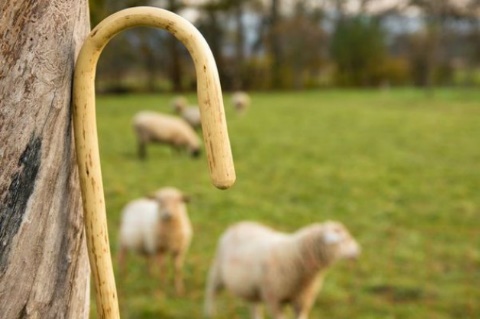 `Mission statement:"To make disciples of Jesus Christ for the transformation of the world by proclaimingthe good news of God's grace and by exemplifying Jesus' command to love God andneighbor, thus seeking the fulfillment of God's reign and realm in the world."       PASTOR			  Rev. Inwha Shon	ORGANIST			  Matthew Schluntz                               MUSIC DIRECTOR              Amanda Lang100 North Fourth Street, Black River Falls, WI. 54615                                                Phone:  715-284-4114    Office Hours: 8 am-4 pm	Website: brfumc.org & Black River Falls United Methodist Church Facebookbrfumc@YouTube